CEASE FIRE Campaign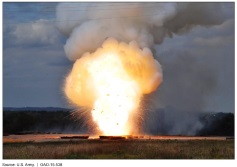 A Grassroots Campaign to End Burning & Incineration of Waste MunitionsReferences for our WebpageBoard on Army Science and Technology, Division on Engineering and Physical Sciences, National Research Council, Review of the Army Non-Stockpile Chemical Materiel Disposal Program, Disposal of Neutralent Wastes, Committee on Review and Evaluation of the Army Non-Stockpile Chemical Materiel Disposal Program, 2001.Inspector General, U.S. Department of Defense, Semiannual Report to the Congress, October 1, 2013 to March 31, 2014 as required by Public Law 95-452, pages 46-48.J. Wilkinson, Royal Australian Navy and D. Watt, NATO Munitions Safety Information Analysis Center, Review of Demilitarisation and Disposal Techniques for Munitions and Related Materials, Executive Summary, January 2006.Kunzli et al.2005. Ambient Air Pollution and Atherosclerosis in Los Angeles. Environmental Health Perspectives, 113(2): 201-206.Lousiana Progress Action, Safe Disposal Methods, undated.LTC Brian W. Raftery, Conventional Ammunition Demilitarization (Demil) – A Growing Challenge, Acquisition, Logistics and Technology (US Army magazine), January – March 2008.Peter deFur et al, Neighborhood Cleanup: Threats to Human Health from Hazardous Waste at the former Fort Ord, Information to Encourage Community Involvement in the Remediation of a Superfund Site, requested by the Fort Ord Environmental Justice Network, 2009.Non-Stockpile Chemical Weapons Citizens Coalition, Media Release: NRC Report Finds “Low Risk” Technologies for Chemical Weapons Waste; Recommends Great Public Involvement in Waste Disposal Issues, April 13, 2001.Open Burning Ground, Renewal Alternative Treatment Analysis, Alternative Technologies to Open Burning of Propellants, Radford Army Ammunition Plant, 2015.R. Martel et al, Assessment of the Impacts of Military Training on Soil and Groundwater at CFB Shilo, Manitoba, Canada, NATO Technical Report: Environmental Impact of Munitions and Propellant Disposal, February 2010.Small Arms Survey, Graduate Institute of International and Development Studies, Geneva. Small Arms Survey 2013: Everyday Dangers, Pages 206-207.Tetra Tech, Inc. prepared for U.S. Environmental Protection Agency Region III, Draft Final Open Burning/Open Detonation Permitting Guidelines, February 2002.U.S. Government Accountability Office, GAO-01-372, Defense Inventory: Steps the Army Can Take to Improve the Management and Oversight of Excess Ammunition, Appendix II: Comments From the Department of Defense, page 23, 2001.U.S. Government Accountability Office, GAO-15-538: Improved Data and Information Sharing Could Aid in DOD’s Management of Ammunition Categorized for Disposal, page 20, July 2015Posted by:Laura Olah, Executive DirectorCitizens for Safe Water Around Badger (CSWAB)(608)643-3124  info@cswab.org   http://cswab.org/resources/cease-fire-campaign/2015